Curso Formación de Formadores, Día 1Factores de empuje y atracción de la radicalización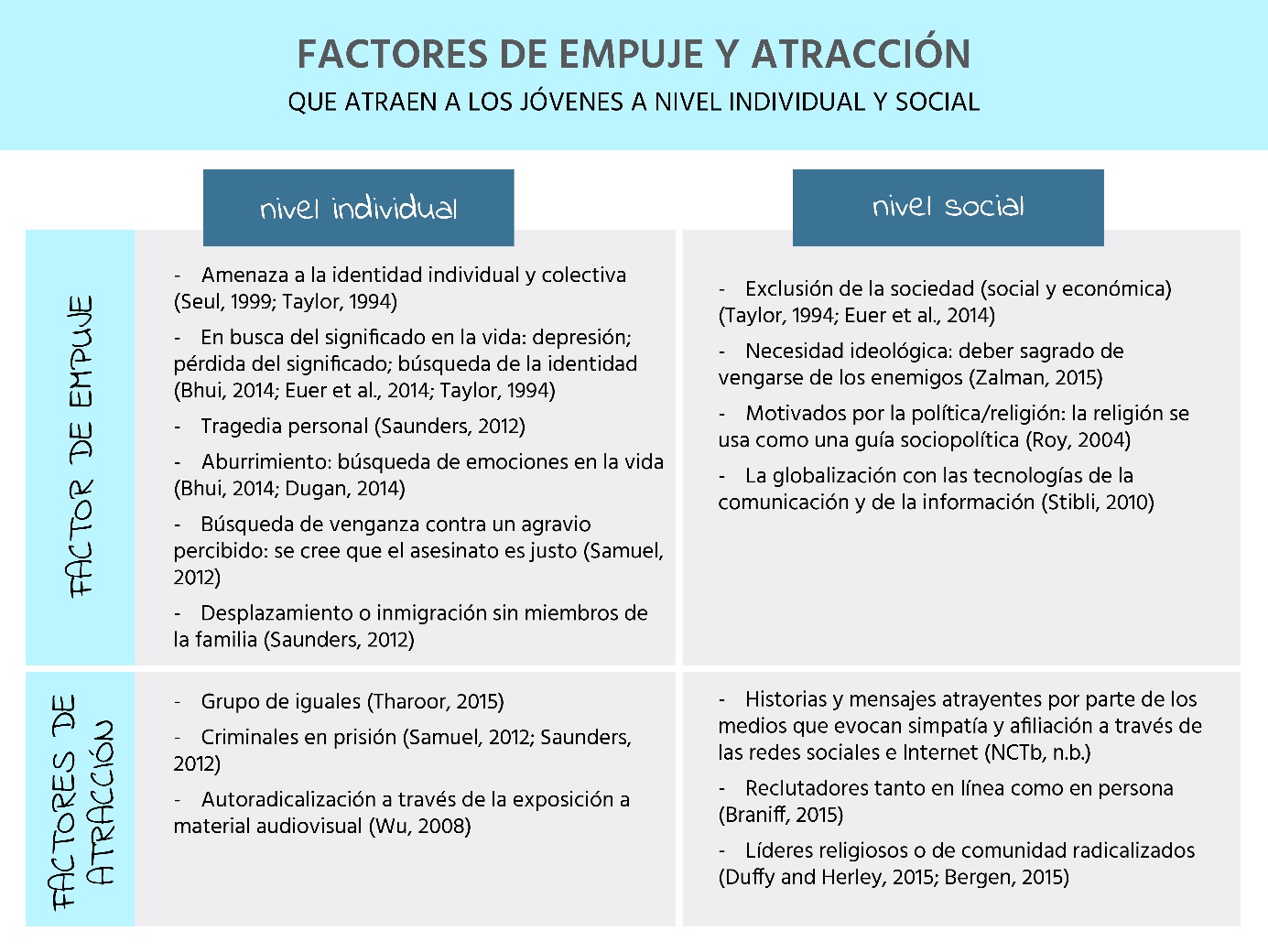 